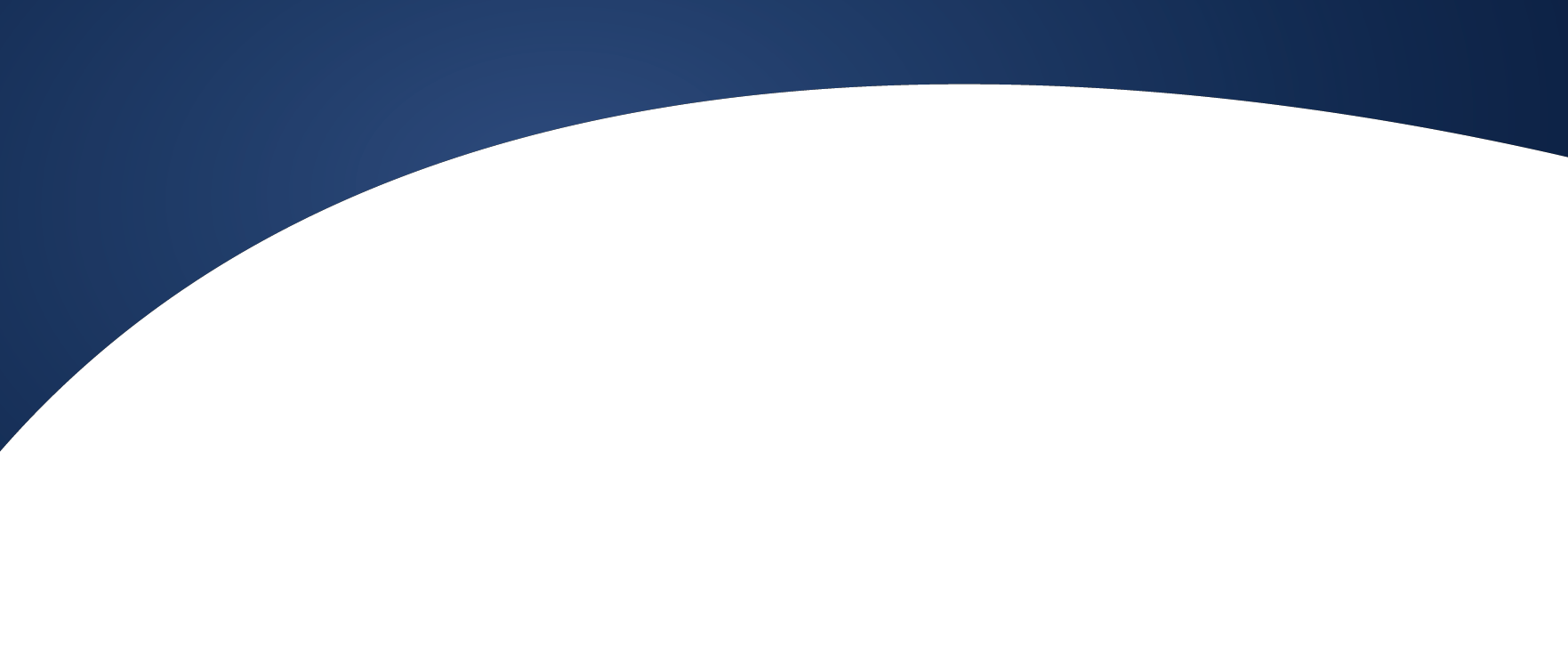 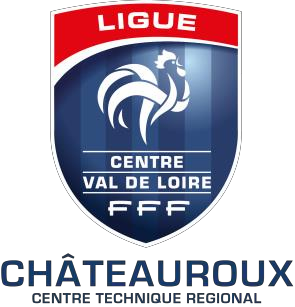 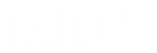 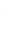 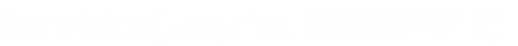 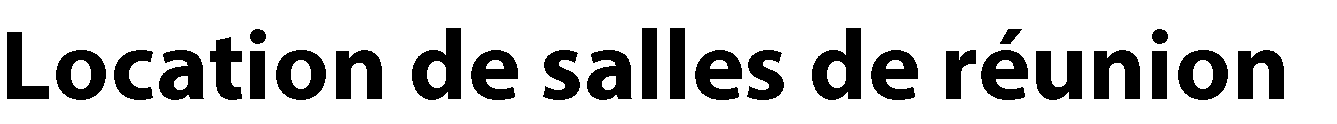 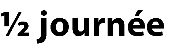 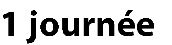 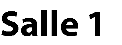 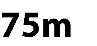 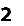 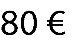 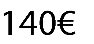 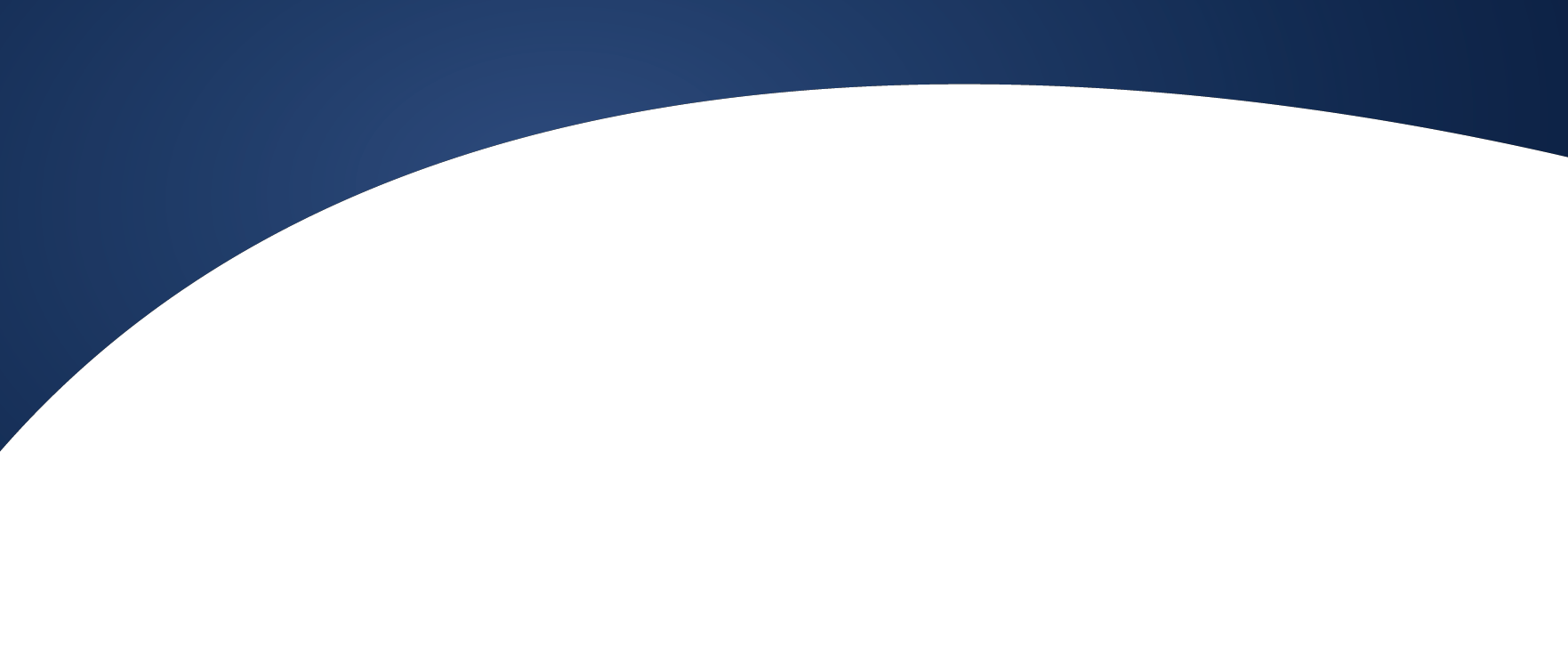 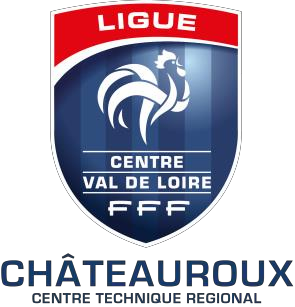 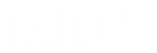 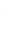 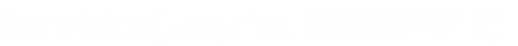 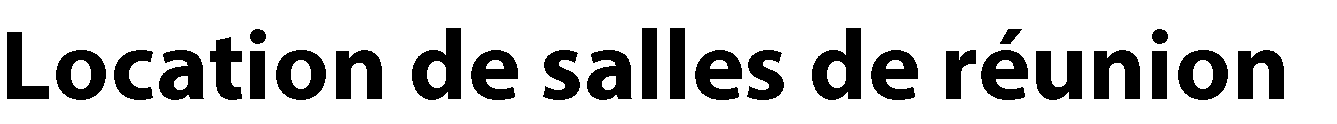 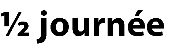 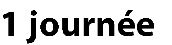 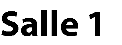 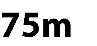 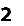 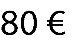 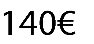 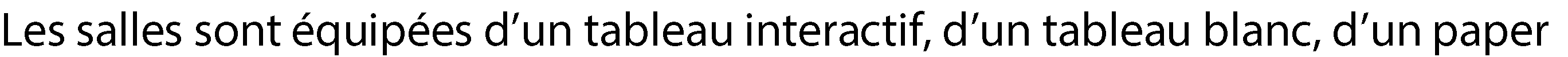 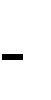 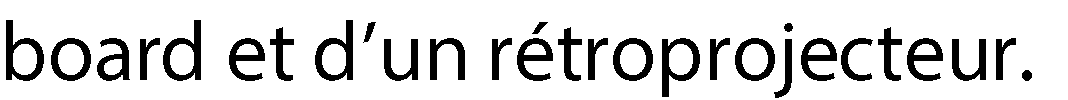 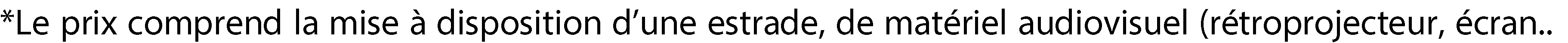 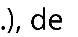 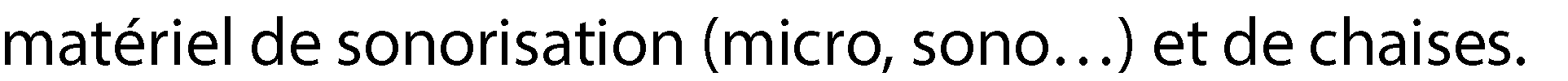 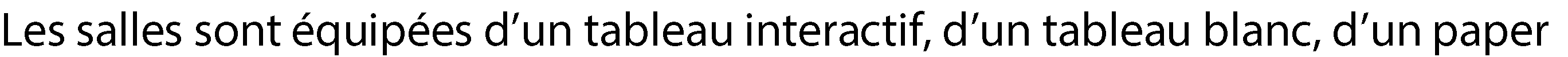 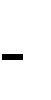 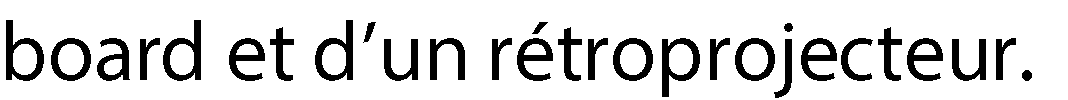 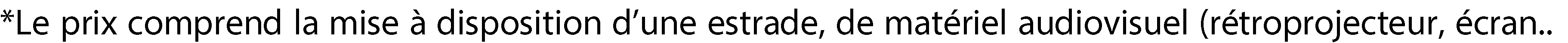 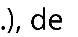 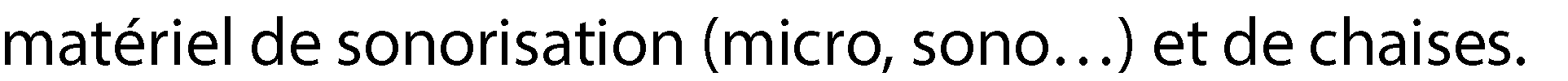 *Les tarifs sont en TTCTARIFS*TARIFS*TARIFS*Location de salles de réunionLocation de salles de réunionLocation de salles de réunion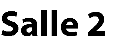 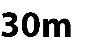 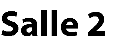 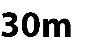 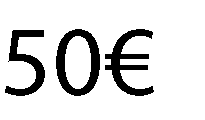 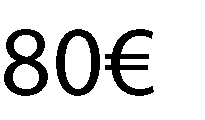 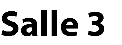 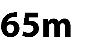 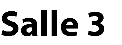 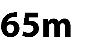 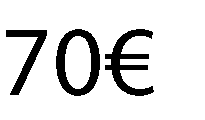 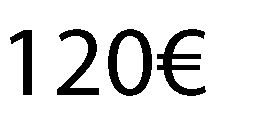 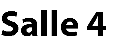 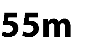 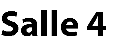 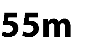 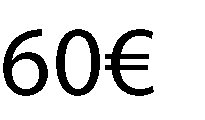 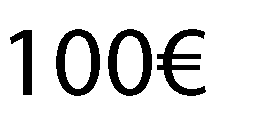 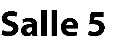 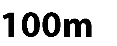 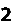 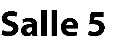 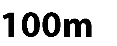 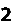 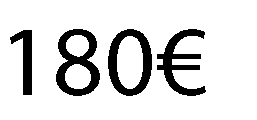 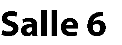 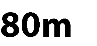 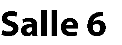 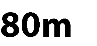 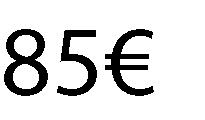 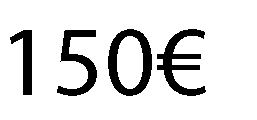 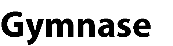 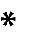 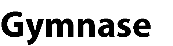 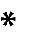 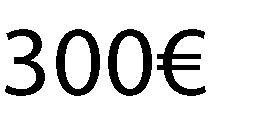 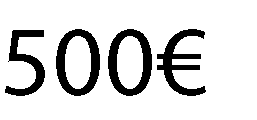 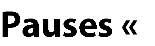 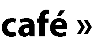 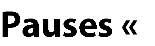 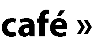 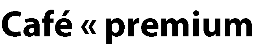 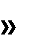 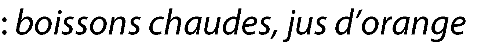 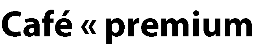 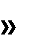 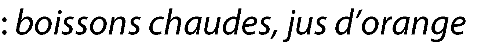 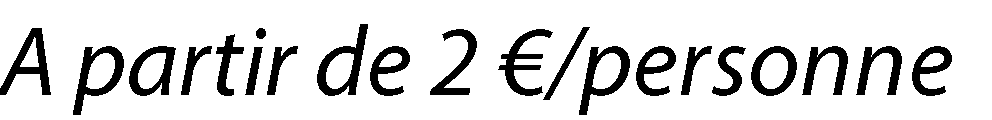 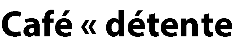 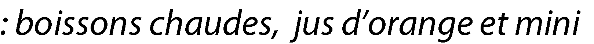 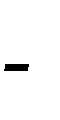 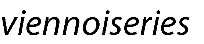 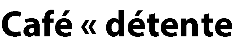 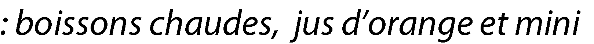 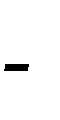 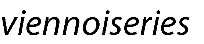 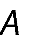 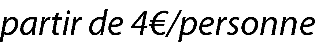 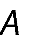 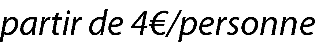 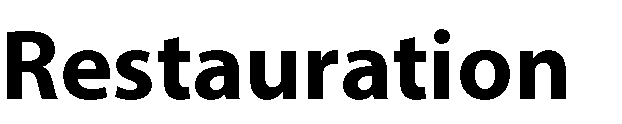 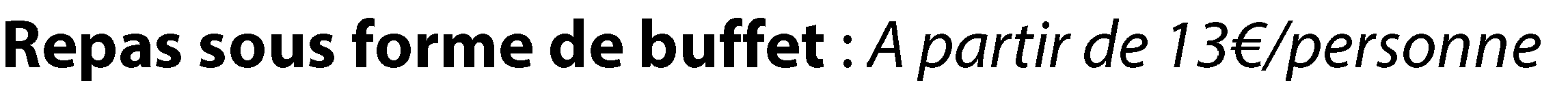 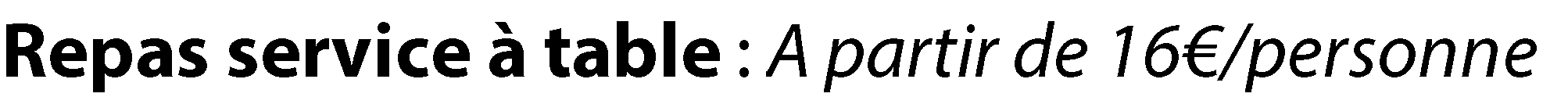 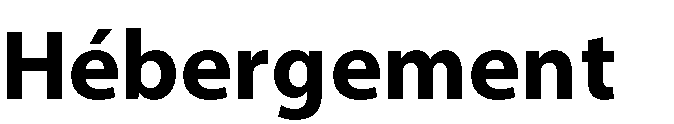 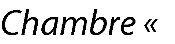 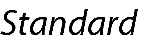 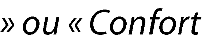 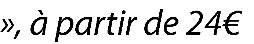 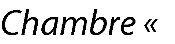 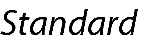 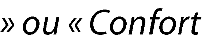 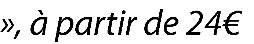 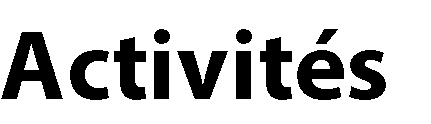 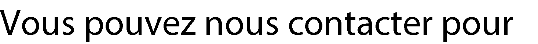 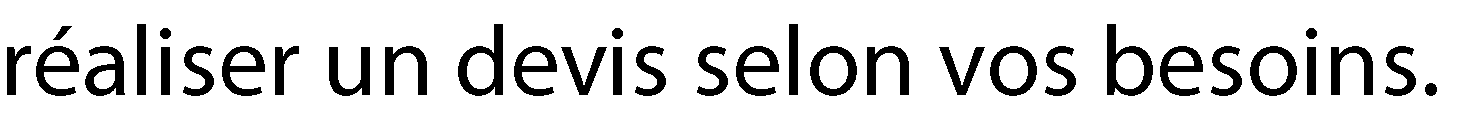 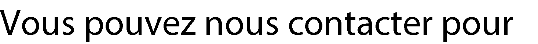 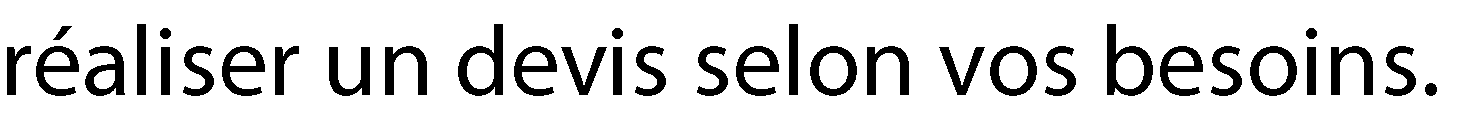 